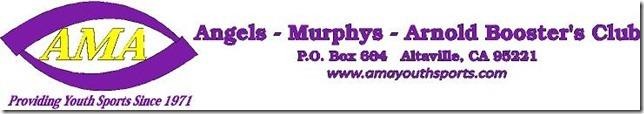 BasketballCheerFootballPonytail SoftballSnow SportsSummer SoftballVolleyballWrestlingSponsorship FormSponsor Name:  		                                                                                                                                                                            Contact Name:  			                                                                                                                                                                               Mailing Address:  		 Phone:	Email:  		BasketballTeam Sponsorship $200.00	Individual Sponsorship $50.00Equipment Sponsorship $25.00	Other Sponsorship $ 	Cheer/Football – (Program)Business Card $25.00	Display my Business CardQuarter Page $50.00	Display my Business Contact InformationHalf Page $75.00	Display my Personal MessageFull Page $100.00	Display my All of the AboveOther Sponsorship $		Other (Specify)Personal Message:   	Ponytail SoftballTeam Sponsorship $325.00	Individual Sponsorship $60.00Equipment Sponsorship $25.00	Other Sponsorship $ 	 Banner Sponsorship $75.00Other SportsTeam Sponsorship $ 	       Equipment Sponsorship $25.00Individual Sponsorship $ 		               Other Sponsorship $ 	Notes:   	AMA-2021-------------------------------------------------------------------------------------------------------------------------------------------------------------------------------Keep this portion for your recordsWe thank you for your generous tax-deductible contribution. Our Tax ID# is 23-7286829.Make check payable to AMA Booster’s Club: AMA Booster’s Club, PO Box 664, Altaville, CA 95221Amount Paid:Check No./Cash Payment:Date: